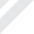 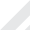 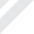 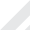 Fiche de mesureSecteurTitreDescription de la mesureObjectifActivitésPériode de mise en œuvreCompétencesCoûts/charges et financementInterdépendances, synergies et conflits d’objectifsIndicateurs et suiviDécisionsRemarques